✤テーマ✤　　　　　　　　　　　　　　　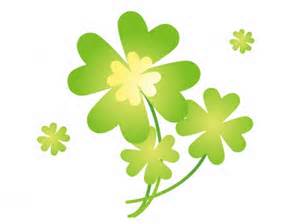 普段の何気ない日常生活に、わくわくしていますか？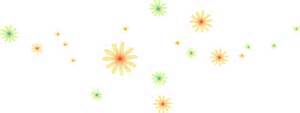 　ちょっとした心の習慣で楽しい毎日！　　輝いて生きるための大切な事を学ぶことができます。　お気軽にご参加下さい。　　　　　　　　２０１５年　　月　　日(  )    時　　～　　時✤会  場 :　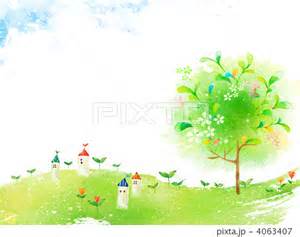 　　　　　  ✤講  師 :　　　　　  ✤連絡先 :　　　　　　　　５５歳以下の方、男女問わずどなたでもご参加いただけます。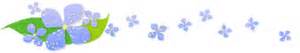 生長の家白鳩会　壮年の誌友会　✤テーマ✤　　　　　　　　　　　　　　　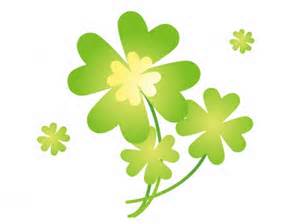 普段の何気ない日常生活に、わくわくしていますか？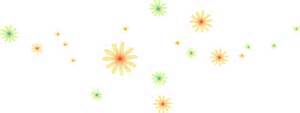 　ちょっとした心の習慣で楽しい毎日！　　輝いて生きるための大切な事を学ぶことができます。　お気軽にご参加下さい。✤会  場 :　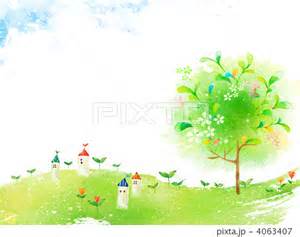 　　　　　  ✤講  師 :　　　　　  ✤連絡先 :５５歳以下の方、男女問わずどなたでもご参加いただけます	生長の家白鳩会　壮年の誌友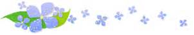 